А. С. Пушкин"Осень"Ф.И. Тютчев "Осенний вечер"А. А. Фет "Осень"       М. Лермонтов "Осень"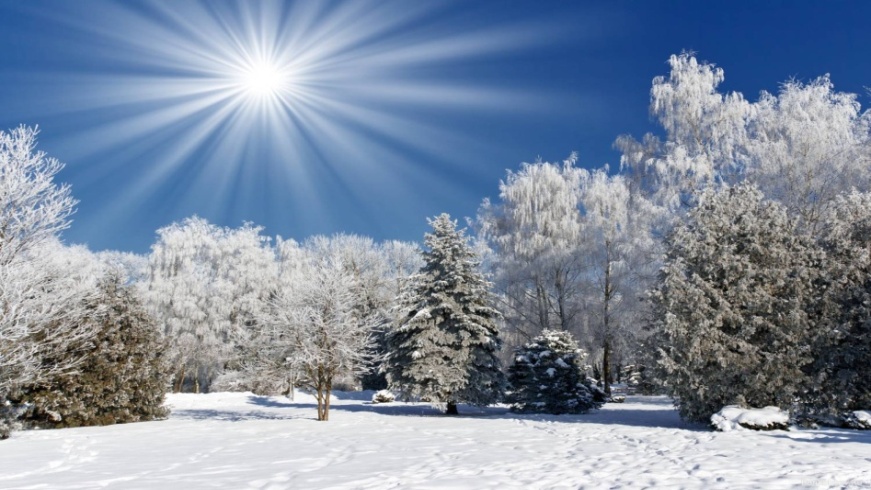                                                    Зима                                        Белая королева Зима, нежно обнимет спящий мир, скует его сны ледяными морозами, нежно прикроет белоснежным одеялом. Зима будет долго держать в ледяном плену зимнюю природу леса, убаюкивая снежными ветрами и холодным дыханием вьюг.И. З. Суриков "Зима"Ф. И. Тютчев "Чародейкою Зимою..."В.Я. Брюсов "Первый снег"И. Никитин "Зимняя ночь в деревне"И. Бунин "Крещенская ночь"И. Бунин "Родина"Б. Пастернак "Зимняя ночь"С. А. Есенин "Пороша"А. С. Пушкин "Зимняя дорога"С. А. Есенин "Поет зима - аукает"С. А. Есенин "Берёза"Н. А. Некрасов "Мороз-воевода"Н. А. Некрасов "Мужичок с ноготок"А. А. Блок "Ветхая избушка"А. С. Пушкин "Зимнее утро"      Наш адрес: ул. Ленина,9    тел. 2-11-44      https://vk.com/id302268597                                                       Ждем вас в нашей библиотеке                Юношеская модельная библиотека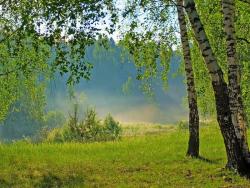 Природа в русской поэзииКараидель – 2017        Русская поэзия это духовное достояние и культурная ценность России, неотъемлимый элемент русской литературы, вобравшим в себя все главные особенности народного фольклора, гимн души и песнь простого русского человека. Природа занимает главное место в русской поэзии, с любовью воспетая родными поэтами.                                                             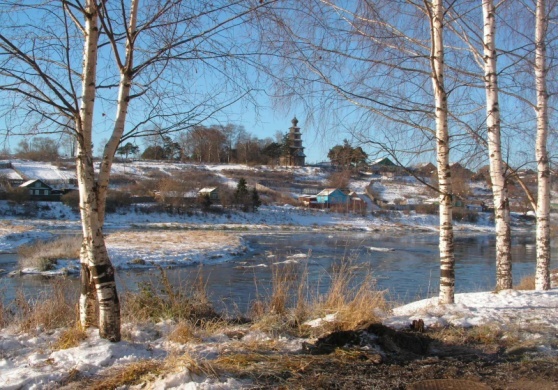                                Весна       Юная красавица Весна, легка и весела, звонко проносится по влажным от таящего снега полям и лесам. Первые лучи солнца пригревают землю, освежая весенним дождем. Деревья и растения зацветают, наполняясь свежим ароматом весны.  Ф. И. Тютчев "Зима не даром злится..."Е. А. Баратынский "Весна, весна! Как воздух чист!.."Ф. И. Тютчев "Первый лист"Ф. И. Тютчев "Весенняя гроза"Ф. И. Тютчев "Весенние воды"А. А. Фет "Весенний дождь"Н. А. Некрасов "Зеленый шум"В. Жуковский "Приход весны" А. Н. Плещеев "Весна" Ф.И. Тютчев "Весна"Б. Пастернак "Март"Б. Пастернак "Весна в лесу"            Ф. И. Тютчев "Еще земли печален вид"                   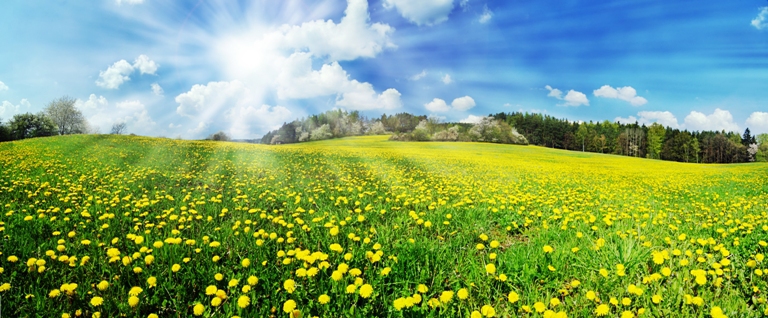         лето                                                            Румяная хозяйка Лето, плодородных земель, цветущих садов и пресных вод. Природа благоухает, щедро одаривает теплом, заботливо омываетдождями и согревает жарким солнцем, награждая за терпение и труд дарами плодоносного урожая.С. А. Есенин "С добрым утром"И. А . Бунин "Детство"Ф. И. Тютчев "В небе тают облака ..."Ф. И. Тютчев "Неохотно и несмело ..."А. А. Фет "Зреет рожь над жаркой нивой"А. А. Блок "Летний вечер"А. А. Фет "Я пришел к тебе с приветом..."И. С. Никитин "Ярко звёзд мерцанье..."С. А. Есенин "Топи да болота..."А. С. Пушкин"Туча"Б. Пастернак "Июль"В.Я. Брюсов "Облака"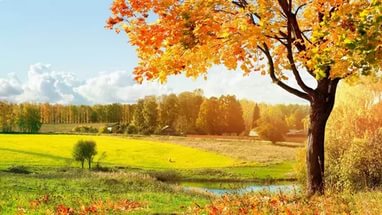                                                                                                                                                                                                                                                                                                                                                        осень                                                                                            Таинственная принцесса Осень возьмет в свои руки уставшую природу, оденет в золотые наряды и промочит долгими дождями. Осень, успокоит запыхавшуюся землю, сдует ветром последние листья и уложит в колыбель долгого зимнего сна.                                                                                                            Ф. И. Тютчев "Как весел грохот летних бурь ..."К. Д. Бальмонт "Осень"И. А . Бунин "Листопад"Ф. И. Тютчев "Есть в осени первоначальной..."А. Н. Майков "Осень"А. К. Толстой "Осень. Обсыпается весь наш бедный сад... "Н. А . Некрасов "Перед дождем"Н. А. Некрасов "Славная осень!"М. Ю. Лермонтов "Родина"А. Н. Майков "Ласточки"И. Бунин "Вечер"Б. Л. Пастернак"Золотая осень"Ф. И. Тютчев"Листья"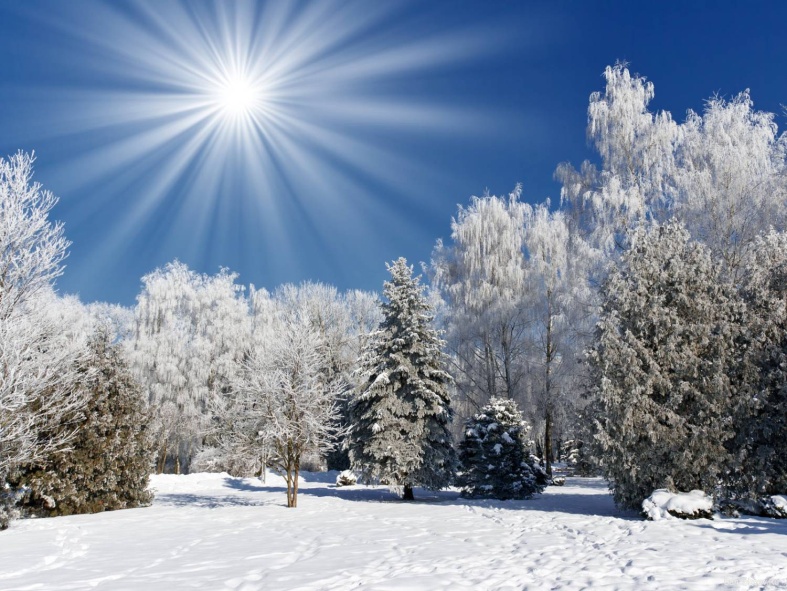 